Publicado en Madrid el 02/06/2020 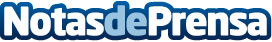 Allianz Partners alarga la vida de los electrodomésticosEl nuevo seguro puede aplicarse a productos como lavadoras, hornos e incluso televisiones, ya en uso, con menos de 8 años de antigüedadDatos de contacto:Irene Gallego Hernanz910481306Nota de prensa publicada en: https://www.notasdeprensa.es/allianz-partners-alarga-la-vida-de-los Categorias: Nacional Seguros Consumo Electrodomésticos http://www.notasdeprensa.es